Probability - Dependent EventsSolutions for the assessment Probability - Dependent EventsName :Class :Date :Mark :/8%1) The tree diagram below shows the outcomes of choosing two marbles out of a jar that contains 3 red marbles and 5 yellow marbles.
Find the probability of that one marble is yellow and the other is red.      




     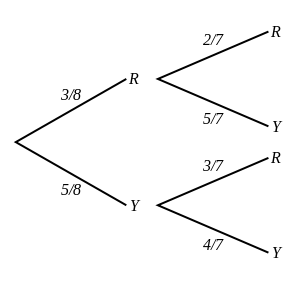 [1]  2) The tree diagram below shows the outcomes of choosing and eating two chocolates from a box containing 7 white chocolates, 3 orange chocolates and 5 nut chocolates.
Find the probability of eating one white and one orange chocolate.      




     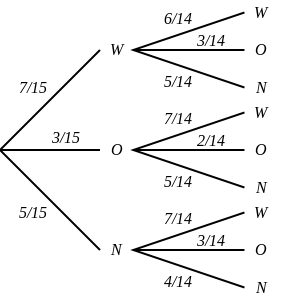 [1]  3) The tree diagram below shows the outcomes of selecting three beads from a box containing 3 pink beads and 6 red beads.
Note that a bead is not replaced before the next is selected.
Find the probability of picking one pink and two red beads.      




     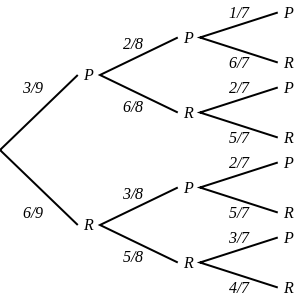 [1]  4) The tree diagram below shows the outcomes of choosing and eating three chocolates from a box containing 4 orange chocolates and 5 mint chocolates.
Find the probability of eating three orange chocolates.      




     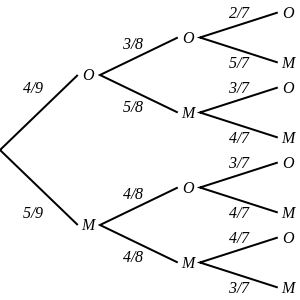 [1]  5) A jar contains 2 green marbles and 5 purple marbles. Aidan randomly selects 2 marbles at the same time.

Draw a tree diagram and use it to calculate the probability that one marble is purple and the other is green.





     [1]  6) A box contains 3 raisin chocolates, 5 milk chocolates and 7 nut chocolates.

Draw a tree diagram and use it to calculate the probability of eating one milk and one nut chocolate.





     [1]  7) Skye selected three beads from a bag containing 5 white beads and 6 green beads. She did not replaced any of the balls before the next was selected.

Calculate the probability that she picked three green beads.



     [1]  8) The outcomes of selecting three chocolates from a box containing 5 raisin chocolates and 3 dark chocolates without replacement.

Draw a tree diagram and use it to calculate the probability of picking one raisin and two dark chocolates.





     [1]  1) P(one marble is yellow and the other is red) = 15/282) P(one white and one orange chocolate) = 1/53) P(one P and two R) = 15/284) P(3O) = 1/215) P(one marble is purple and the other is green) = 10/21
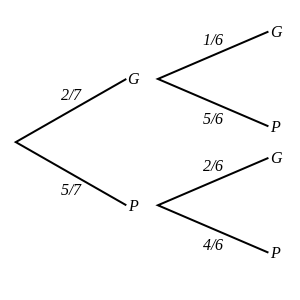 5) P(one marble is purple and the other is green) = 10/21
6) P(one milk and one nut chocolate) = 1/3
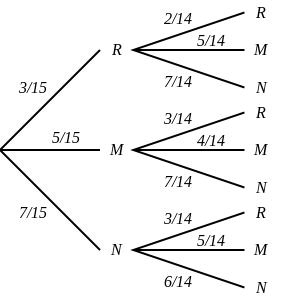 6) P(one milk and one nut chocolate) = 1/3
7) P(3G) = 4/33
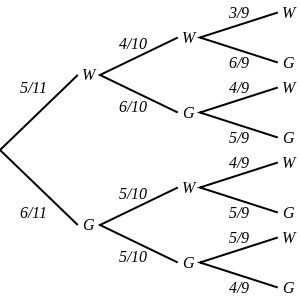 7) P(3G) = 4/33
8) P(one R and two D) = 15/56
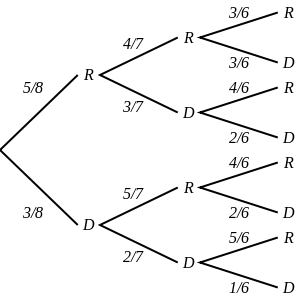 8) P(one R and two D) = 15/56
